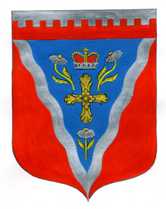 Администрациямуниципального образования Ромашкинское сельское поселениемуниципального образования Приозерский муниципальный районЛенинградской области                                                  П О С Т А Н О В Л Е Н И Е                                 от  «10»  ноября 2022 года                                                                                                № 312«Об утверждении административного регламента  администрации муниципального образования Ромашкинское сельское поселение по предоставления муниципальной услуги «Выдача справок об отказе от преимущественного права покупки доли в праве общей долевой собственности на жилые помещения»         В соответствии с Федеральным законом от 06.10.2003 года № 131-ФЗ «Об общих принципах организации местного самоуправления в Российской Федерации» (с изменениями и дополнениями), Федеральным законом от 27.07.2010 года № 210-ФЗ «Об организации предоставления государственных и муниципальных услуг»( с изменениями и дополнениями), Правилами разработки и утверждения административных регламентов предоставления государственных услуг, утвержденными постановлением Правительства Российской Федерации от 16.05.2011 года № 373 (ред. от 23.01.2014 года),  руководствуясь постановлением администрации МО Ромашкинское сельское поселение от 17 мая 2011 года № 124 «Об утверждении Порядка разработки и утверждения административных регламентов исполнения муниципальных функций (предоставления муниципальных услуг), на основании Устава муниципального образования Ромашкинское  сельское поселение муниципального образования Приозерский муниципальный район Ленинградской области, администрация муниципального образования Ромашкинское  сельское поселение муниципального образования Приозерский муниципальный район Ленинградской области ПОСТАНОВЛЯЕТ:           1. Утвердить административный регламент по предоставлению муниципальной услуги «Выдача справок об отказе от преимущественного права покупки доли в праве общей долевой собственности на жилые помещения» в муниципальном образовании Ромашкинское сельское поселение муниципального образования Приозерский муниципальный район Ленинградской области (Приложение).2.   Признать утратившим силу постановление администрации «Об утверждении административного регламента по предоставлению муниципальной услуги «Выдача справок об отказе от преимущественного права покупки доли в праве общей долевой собственности на жилые помещения» от 29.08.2017 года № 221.           3.   Опубликовать настоящее Постановление на официальном сайте администрации МО Ромашкинское сельское поселение МО Приозерский муниципальный район  Ленинградской области http://ромашкинское.рф/ и в сетевом информационном издании «ЛЕНОБЛИНФОРМ».         4.      Настоящее постановление вступает в силу с момента официального опубликования.         5.      Контроль за исполнением настоящего постановления оставляю за собой. И.о. главы администрации                                                                          С.Р.КукуцаС  приложением к Постановлению  можно ознакомиться на официальном сайте администрации -  www.ромашкинское.рф